Publicado en Zaragoza el 11/10/2018 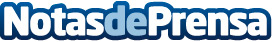 MasterD crea un nuevo Campus Virtual único en el sector de la formaciónUn nuevo campus virtual para los miles de alumnos de MasterD que buscan optimizar su tiempo de estudio, convirtiendo estudiar desde el móvil en una realidad útil y eficienteDatos de contacto:MasterDCentro de Formación Abierta.900304030Nota de prensa publicada en: https://www.notasdeprensa.es/masterd-crea-un-nuevo-campus-virtual-unico-en Categorias: Aragón E-Commerce Recursos humanos Dispositivos móviles Universidades http://www.notasdeprensa.es